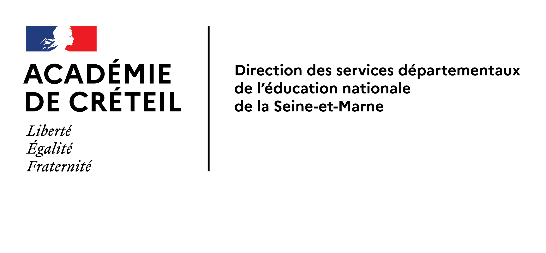 INFORMATION PRéOCCUPANTEéTABLISSEMENT SECOND DEGRéAnnée 2022-2023À remplir en traitement de texte non verrouillé(pour une meilleure qualité lors des transmissions)Un écrit a-t-il déjà été rédigé par un autre professionnel ?  NON	 OUI, lequel et à quelle date ? Nom et adresse des DEUX détenteurs de l’autorité parentale (indispensable) :Si le jeune n’habite ni chez sa mère ni chez son père, nom, adresse et qualité de la personne chez qui il vit : NOM : 	qualité :                                                                                             adresse : éléments motivant le signalement :Services contactés :Exposé de la situation de l’élève en précisant les éléments de danger ou de risque de dangerRelater de façon objective les faits strictement nécessaires à la compréhension de la situation de l’élève pour une prise de décision adaptée par la CRIP. Situation de l’élève  (observations des professionnels et paroles de l’élève, en précisant les difficultés particulières repérées) Situation familiale et positionnement parental (cellule familiale, résidence, logement et situation économique si difficultés particulières connues)Relations avec l’établissement (la famille a-t-elle été contactée?) :Difficultés exposées par la famille :Propositions faites à la famille par l’établissement ou par d’autres services : Avis exprimé par la famille (propositions acceptées, refusées, raisons avancées, démarches en cours, etc.) :  La famille est-elle informée de cet écrit ? :  oui 	 nonNOM Prénom fonction du signalant (OBLIGATOIRE) :	Date :	Signature : (indispensable)À envoyer par courriel : ce.77socialdept@ac-creteil.frSeulement en cas d’extrême gravité et/ou d’une nécessité de protection immédiate de l’enfant, cet écrit a-t-il été envoyé en parallèle au Procureur de  ?  oui 	 nonNOM de l’élève (majuscules) : Prénom de l’élève (minuscules) : Adresse de l’élèveVoie :Commune :Code postal :Date et lieu de naissance (âge) : Sexe : F 	M Nom établissementCollègeouLycéeAdresse établissementTéléphone(sur lequel le signalant est joignable)N° RNE077ClasseExterne DP Interne NOm DE NAISSANCE ET d’usage, Prénom MèRE : Adresse :Tel :Activité professionnelle :PèRE :Adresse : Tel :Activité professionnelle :AUTRE ADULTE DE REFERENCE  (beau-parent, …) : AUTRE ADULTE DE REFERENCE  (beau-parent, …) : AUTRE ADULTE DE REFERENCE  (beau-parent, …) :FRATRIEDate de naissance :Lieu de scolarité :Nature des risques (AGIES) : Absentéisme Comportement (conduites à risque) Violences agies Addiction Tentative de suicide, scarifications Grossesse Fugue Refus de rentrer Faits de délinquance (extérieurs à l’établissement) Autre :Nature du danger (SUBIES) : Violences sexuelles Violences physiques Violences psychologiques Négligences lourdes Problèmes familiaux (conflit élève/famille – problème couple) Carences éducatives Problèmes psychologiques, mal êtreDanger moral  Manque de soins Autre :Assistant(e) social(e) scolaire informée ou contactée	 OUI	 NON (pourquoi :    )Autre professionnel (nom/profession) : 